The University of Memphis 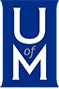 Managed Financial Conflicts of Interest (FCOI) with Research funded by Public Health Service (PHS)                                                                         Current as of May 23, 2019 Date Disclosed: March 21, 2016, April 3, 2017, April 9, 2018, May 23, 2019Investigator with FCOI: Deepak Ganesan Title: Professor PHS Funding: NIH 1 U54 EB020404‐05, sub award # 5‐40315Role on Research Project: Co‐investigator, principal investigator at UMass Amherst Name of Entity in which Significant Financial Interest is held: New start‐up company, Lummé Inc. Nature of the SFI: Prof. Ganesan has launched a start up company to commercialize aspects of the technology forming the basis of his research program (wearable sensors). He is a principal of Lummé Inc., and any equity in a private company constitutes a significant financial interest under the regulations. Approximate dollar value of the SFI: The interest is one whose value cannot be readily determined through reference to public prices or other reasonable measures of fair market value 